中国茶叶流通协会团体标准      XXXXX—XXXXT/CTMA龙须绿茶冲泡与品鉴方法The brewing and tasting method of Longxu green teaXXXX - XX - XX发布XXXX - XX - XX实施中国茶叶流通协会  发布前言本文件按照GB/T 1.1—2020《标准化工作导则  第1部分：标准化文件的结构和起草规则》的规定起草。本文件由中国茶叶流通协会提出并归口。本文件起草单位：本文件主要起草人：本文件为首次发布。范围本文件规定了龙须绿茶冲泡与品鉴的术语和定义、环境要求、冲泡流程、冲泡方法、品鉴等内容。本文件适用于龙须绿茶冲泡与品鉴。规范性引用文件GB 4806.1 食品接触材料及制品通用安全要求GB 4806.4 食品安全国家标准 陶瓷制品GB 4806.5 食品安全国家标准 玻璃制品GB 4806.9 食品安全国家标准 食品接触用金属材料及制品GB 5749 生活饮用水卫生标准GB 8573 饮用天然矿泉水GB 17323 瓶装饮用纯净水GB 19298 食品安全国家标准 包装饮用水GB/T 14487 茶叶感官审评术语GB/T 23776 茶叶感官审评方法GB/T 30766 茶叶分类T/CTMA ××-2020 龙须绿茶术语和定义
汤色龙须绿茶冲泡滤出后茶汤所呈现的色泽，如浅绿、明亮等。
香气龙须绿茶通过干茶、杯盖、茶汤、叶底等所呈现的香气，如嫩香、清香、花香等。
滋味龙须绿茶茶汤在口腔味蕾上所呈现的味觉，如鲜爽、醇厚、回甘等。环境要求光线要求泡茶室室内光线应柔和、明亮、无阳光直射噪声要求泡茶室应幽静、无杂音，饮茶场所不做要求。卫生要求泡茶室应整洁、无异味，远离污染源。冲泡流程玻璃杯冲泡法备器→备水→赏茶→温杯→投茶→冲泡→奉茶→品茶→续茶盖碗冲泡法备器→备水→赏茶→温杯→投茶→冲泡→出汤→斟茶→奉茶→品茶→续茶冲泡方法备器主泡器具：符合GB 4806.1、GB 4806.4、GB 4806.5、GB 4806.9规定的陶质、瓷质、玻璃、金属等材质玻璃杯、盖碗等。辅助器具：有公道杯、过滤网、茶夹、茶匙、茶荷、茶巾、水盂、茶盘、电随手泡、便携式电子称等。选用的器具使用前需清洗干净。备水冲泡用水应符合GB 8573、GB 17323、GB 5749、GB 19298的要求，并将水烧沸备用，自然晾至85℃～90℃。温杯用沸水烫温玻璃杯、盖碗、公道杯、品茗杯等。置茶将茶叶投入洁净的泡茶器中。冲泡玻璃杯冲泡法将85℃～90℃的开水注入杯中，茶水比约1:50。盖碗冲泡法将初沸的水，高冲入盖碗，进行冲泡。浸泡时间不含冲水和出汤的时间。品鉴者可依据个人品饮习惯不同而调整茶汤浓度，方法是调整茶水比或浸泡时间和冲泡次数，参考值见表1。各等级龙须绿茶冲泡方法参考值碗泡法采用定点注水的方法将85℃～90℃的开水注入容量为250ml～450ml泡茶碗中，茶水比约1:50。待茶叶均匀散开后，用茶匙将茶汤舀至品茗杯中饮用。出汤、斟茶玻璃杯冲泡法无需出汤。盖碗冲泡法将茶汤倒入公道杯中，再低斟至各品茗杯中，每杯宜斟至七分满。奉茶玻璃杯杯底沾茶巾后奉给品饮者，品茗杯杯底沾茶巾后放置在杯托上奉给品饮者。品茶品饮时，茶汤每次入口需和口腔的各个部位充分接触，体会茶汤滋味。品鉴品鉴程序赏干茶→观汤色→闻香气→尝滋味→看叶底品鉴方法赏干茶用茶匙将适量干茶拨入茶荷中，观赏茶叶的条索、色泽、匀净度。观茶汤手持玻璃杯或品茗杯，观赏杯中茶汤的色泽与明亮度。闻香气干茶香将茶叶倒入烫温后的玻璃杯或盖碗内，摇晃玻璃杯或盖碗合上盖后摇动几下，再细闻干茶的香气。盖香指采用盖碗泡法时，茶叶冲泡后闻杯盖上的香气。闻香时宜徐徐吸气，感受香气的香型、高低和持久度。汤香指茶汤中的香气，茶汤入口与口腔充分接触后，细细体会茶汤的香气。底香底香包括杯底香和叶底香。杯底香是品饮后闻品茗杯余留的香气。叶底香是茶叶每冲泡一次后闻叶底的香气。尝滋味品饮时，让茶汤在口腔内回循，使茶汤与口腔充分接触，细细感受茶汤的纯正、鲜活、甘醇、鲜爽等品质特征，鉴赏龙须绿茶的工艺特征。看叶底鉴赏冲泡后叶底的柔嫩度、匀整度及色泽明亮度。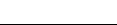 ICS  67.140.10CCS  X 55等级茶水比水温（℃）第一泡（s）第二泡（s）第三泡（s）第四泡（s）第五泡（s）第六泡（s）特 级1:5080～8515～2010～1510～1515～2020～2520～25一 级1:5085～9020～2515～2015～2020～2525～3025～30二 级1:5085～9020～2515～2015～2020～2525～3025～30备注：1.可在此建议表基础上适当调整茶水比例、延长或缩短冲泡时间以达到个人喜好的最佳口感。2.从注水开始计时。备注：1.可在此建议表基础上适当调整茶水比例、延长或缩短冲泡时间以达到个人喜好的最佳口感。2.从注水开始计时。备注：1.可在此建议表基础上适当调整茶水比例、延长或缩短冲泡时间以达到个人喜好的最佳口感。2.从注水开始计时。备注：1.可在此建议表基础上适当调整茶水比例、延长或缩短冲泡时间以达到个人喜好的最佳口感。2.从注水开始计时。备注：1.可在此建议表基础上适当调整茶水比例、延长或缩短冲泡时间以达到个人喜好的最佳口感。2.从注水开始计时。备注：1.可在此建议表基础上适当调整茶水比例、延长或缩短冲泡时间以达到个人喜好的最佳口感。2.从注水开始计时。备注：1.可在此建议表基础上适当调整茶水比例、延长或缩短冲泡时间以达到个人喜好的最佳口感。2.从注水开始计时。备注：1.可在此建议表基础上适当调整茶水比例、延长或缩短冲泡时间以达到个人喜好的最佳口感。2.从注水开始计时。备注：1.可在此建议表基础上适当调整茶水比例、延长或缩短冲泡时间以达到个人喜好的最佳口感。2.从注水开始计时。